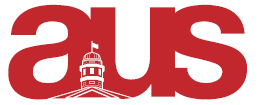 Report of AGELF, AUS Council September 21st 2016The AGELF counts 4 new members this year (Louise Dorel [VP Intern], Félycia Thibaudeau [VP Finances], Camilia Gelina [VP Social| and Léa Bégis [VP Communication]). Jasmine Martin-Marcotte, the president, is a returning member. Partial elections for the remaining positions will start on Thursday September 22nd.Last year, AGELF established a happy hour once a month for its members as well as a cycle of conference given by Graduate students from the Department to the Undergraduates. AGELF also did a pastry sale during the Winter Semester. All of these projects/events will be done again this year. As well as the other projects, AGELF is also working on building a group for volunteer working, speed-reading evenings and even a workout hour.AGELF would like to revise its constitution this year and modify it.The next meeting will take place in Arts 135, but the date has not been decided yet. We had our first meeting on September 2nd 2016 and for now, we are communicating via Facebook for small issues.Respectfully Submitted,Jasmine Martin-MarcottePresident